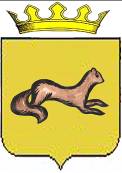 КОНТРОЛЬНО-СЧЕТНЫЙ ОРГАН____ОБОЯНСКОГО РАЙОНА КУРСКОЙ ОБЛАСТИ____306230, Курская обл., г. Обоянь, ул. Шмидта д.6, kso4616@rambler.ruЗАКЛЮЧЕНИЕ №53на проект решения Представительного Собрания Обоянского районаКурской области «Об утверждении Положения о порядке назначения, выплаты и перерасчета ежемесячной доплаты к страховой пенсии по старости (инвалидности) депутату Представительного Собрания Обоянского района Курской области, осуществлявшему деятельность на постоянной основе»г. Обоянь                                                                                          17 августа  2021 г.При проведении экспертизы представленного проекта Решения установлено следующее:Проект подготовлен в соответствии с Федеральным Законом от 06.10.2003 года № 131 – ФЗ «Об общих принципах местного самоуправления в Российской Федерации», статьей 25.1 Устава муниципального района «Обоянский район» Курской области.Представленный проект предлагает утвердить «Положение о порядке назначения, выплаты и перерасчета ежемесячной доплаты к страховой пенсии по старости (инвалидности) депутату Представительного Собрания Обоянского района Курской области, осуществлявшему деятельность на постоянной основе.Пункт 5.1. ст. 40 Федерального закона от 06.10.2003 N 131-ФЗ "Об общих принципах организации местного самоуправления в Российской Федерации" устанавливает следующее: «Гарантии осуществления полномочий депутата, члена выборного органа местного самоуправления, выборного должностного лица местного самоуправления устанавливаются уставами муниципальных образований в соответствии с федеральными законами и законами субъектов Российской Федерации.В уставах муниципальных образований в соответствии с федеральными законами и законами субъектов Российской Федерации также могут устанавливаться дополнительные социальные и иные гарантии в связи с прекращением полномочий (в том числе досрочно) депутата, члена выборного органа местного самоуправления, выборного должностного лица местного самоуправления. Такие гарантии, предусматривающие расходование средств местных бюджетов, устанавливаются только в отношении лиц, осуществлявших полномочия депутата, члена выборного органа местного самоуправления, выборного должностного лица местного самоуправления на постоянной основе и в этот период достигших пенсионного возраста или потерявших трудоспособность, и не применяются в случае прекращения полномочий указанных лиц по основаниям, предусмотренным абзацем седьмым части 16 статьи 35, пунктами 2.1, 3, 6 - 9 части 6, частью 6.1 статьи 36, частью 7.1, пунктами 5 - 8 части 10, частью 10.1 статьи 40, частями 1 и 2 статьи 73 настоящего Федерального закона.».Таким образом, представленный проект подготовлен в соответствии с положениями Федерального закона от 06.10.2003 N 131-ФЗ "Об общих принципах организации местного самоуправления в Российской Федерации" и Устава муниципального района «Обоянский район» Курской области.Контрольно-счетный орган Обоянского района Курской области рекомендует Представительному Собранию Обоянского района Курской области рассмотреть, предложенный проект Решения на заседании Представительного Собрания Обоянского района Курской области.Председатель Контрольно-счетного органа Обоянского района Курской области                                                 С. Н. Шеверев